新 书 推 荐中文书名：《猫猫眼中的世界史》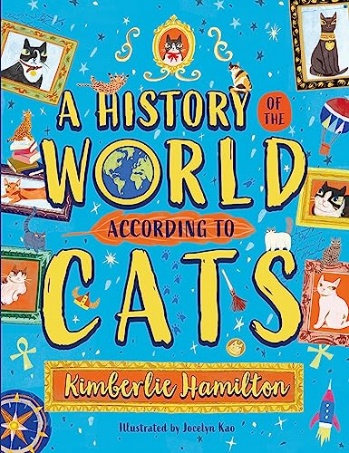 英文书名：A History of the World According to Cats作    者：Kimberlie Hamilton and Jocelyn Kao出 版 社：Scholastic UK代理公司：ANA/ Emily Xu页    数：123页出版时间：2023年9月14日代理地区：中国大陆、台湾审读资料：电子稿类    型：儿童益智科普内容简介：从猫的视角看世界历史!这本书将带你探索历史上最迷人的猫科动物的秘密、故事和事实！年轻的历史学家可能永远无法以完全相同的方式看过去，或是猫！猫在地球上游荡了几千年，但世界的历史总是通过人类的眼睛来讲述。现在是时候澄清事实了，揭示猫在塑造历史进程中所扮演的关键角色！你知道古埃及人非常喜欢猫，他们有专门的法律来保护猫吗？你知道是艾萨克·牛顿的猫帮助他发现了万有引力理论吗？你听说过1963年第一只进入太空的猫是一只法国流浪猫，名叫Féliette吗？《猫猫眼中的世界史》将向我们介绍几个世纪以来，世界各地的毛皮饲养事实和冒险经历。发现关于现实生活中猫的未知故事，包括：二战英雄、勇敢的冒险家，甚至是在太空旅行的宇航员(并回到地球讲述这个故事)，这本书把猫作为他们自己故事里的英雄，充满了真实的故事，剔除了所有无聊的东西，让我们通过猫的眼睛来看待世界历史，体会到一种不一样的感受。作者简介：金伯莉·汉密尔顿（Kimberlie Hamilton）是一位作家兼编剧，她曾经住在阳光明媚的加利福尼亚，现在与她的伴侣以及四只猫住在雾蒙蒙的苏格兰。她写过各种各样的东西，但特别喜欢为有好奇心的年轻人写娱乐性的非虚构类书籍。金伯利拥有两个硕士学位，著有《叛逆的猫》、《叛逆的狗》、《希望的一代》、《苏格兰的动物巨星》和《危险中的叛逆动物》。到目前为止，她的书已被翻译成近20种语言。金伯莉对动物充满热情，她渴望拥有自己的庇护所，为猫和其他需要爱的动物提供一个永远的家。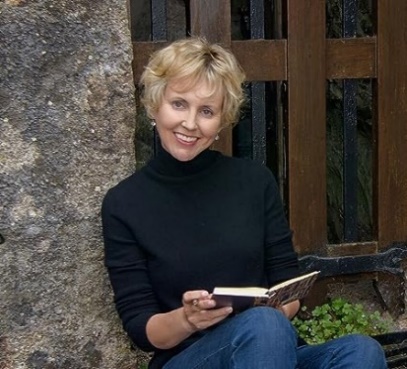 她的网站：Kimberlie Hamilton | Writer and Editor内页插图：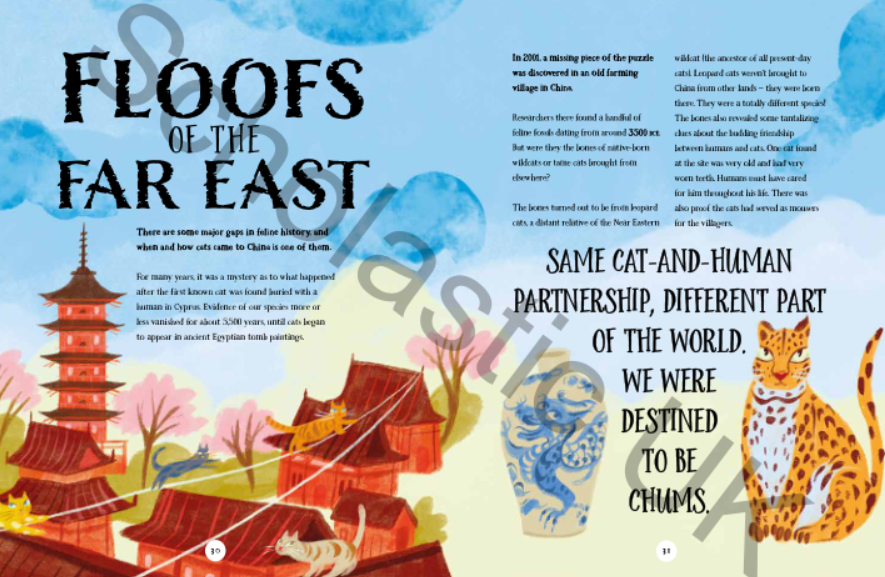 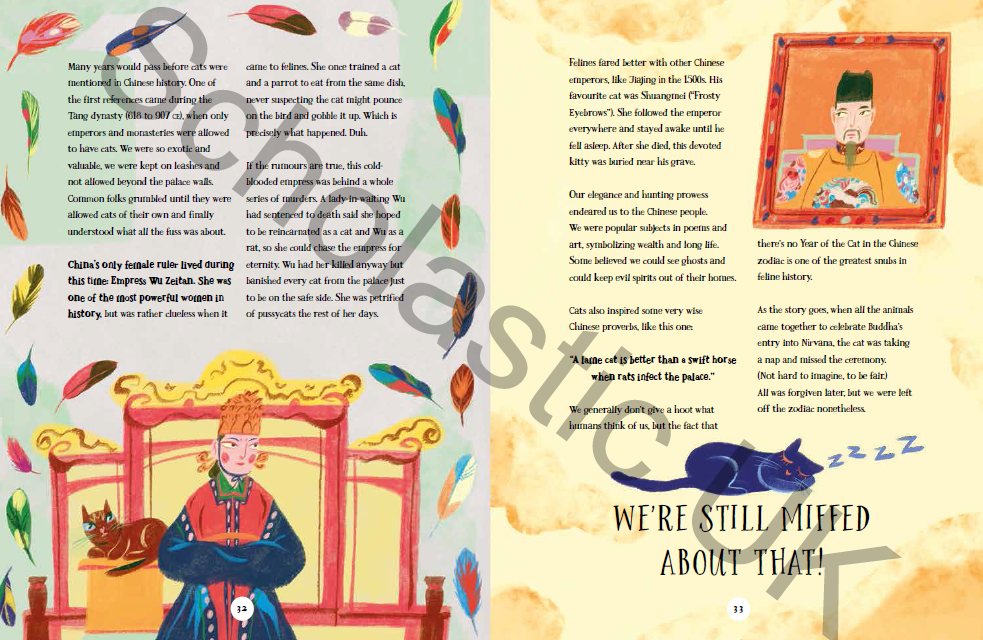 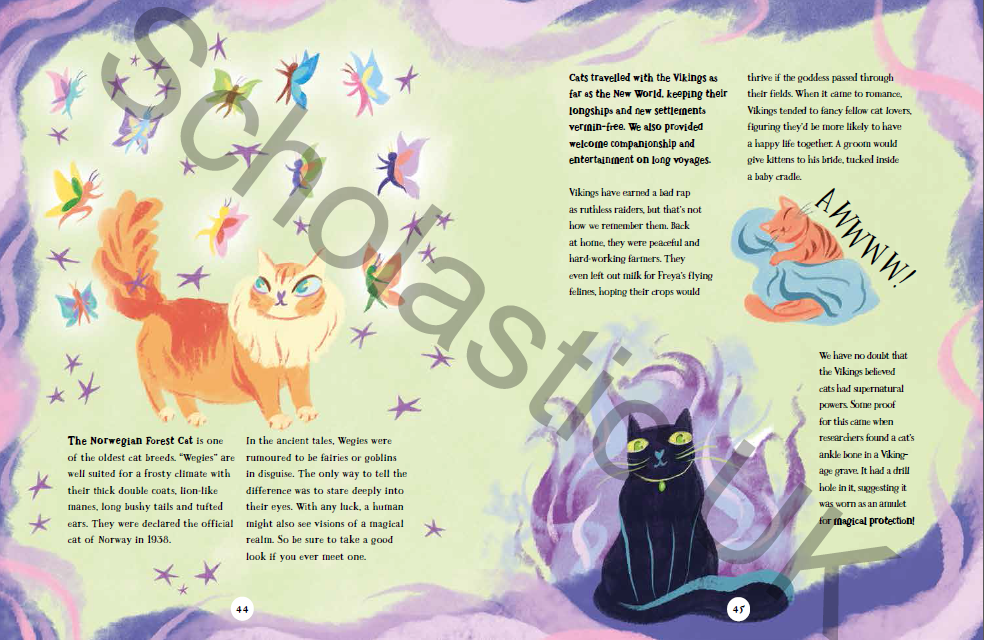 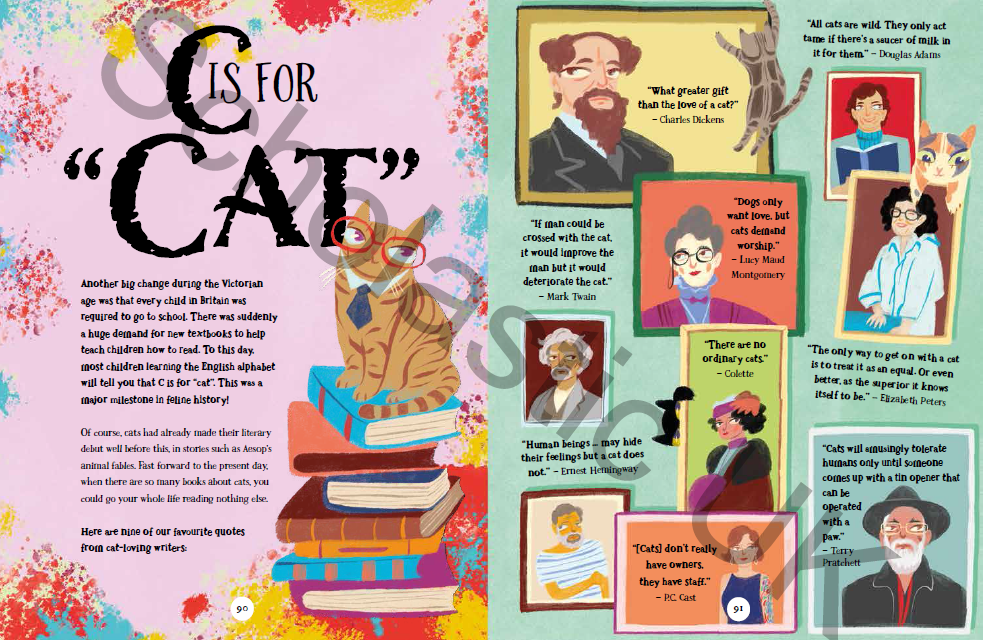 感谢您的阅读！请将反馈信息发至：版权负责人Email：Rights@nurnberg.com.cn安德鲁·纳伯格联合国际有限公司北京代表处北京市海淀区中关村大街甲59号中国人民大学文化大厦1705室, 邮编：100872电话：010-82504106,   传真：010-82504200公司网址：http://www.nurnberg.com.cn书目下载：http://www.nurnberg.com.cn/booklist_zh/list.aspx书讯浏览：http://www.nurnberg.com.cn/book/book.aspx视频推荐：http://www.nurnberg.com.cn/video/video.aspx豆瓣小站：http://site.douban.com/110577/新浪微博：安德鲁纳伯格公司的微博_微博 (weibo.com)微信订阅号：ANABJ2002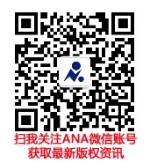 